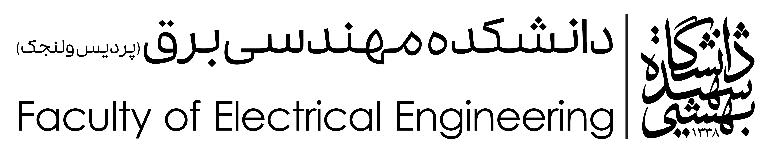                                           بسمه تعالی                             زمان نصب در تابلوی اعلانات:   دفاع از رساله دکتری                                        سمينار عمومي     (Colloquium)  دفاع از پایان‌نامه کارشناسی‌ارشد                     سمينار تخصصي      (Seminar)                                                                                      سمينار تخصصي و مشورتي  (Informal Seminar)عنوان :سخنران : چکیده:زمان برگزاری:مکان برگزاری: